ANTRAGSTELLENDER TRÄGER DER KINDERTAGESEINRICHTUNGDATEN ZUR KINDERTAGESEINRICHTUNGAchtung: Bitte nur die „freien“ Felder ausfüllen, nicht die „gestrichelten“!Hinweise und ergänzende Angaben:Richtwert: Im Jahresdurchschnitt mindestens 8 Stunden pro Woche sozialpädagogische Fachkraft aus der Kindertageseinrichtung (auch verteilt auf mehrere Personen). Als Reisekosten können nur Fahrt- und Übernachtungskosten nach den Bestimmungen des Landesreisekostengesetzes anerkannt werden.Förderfähig ist nur, was in direktem Zusammenhang mit der Konsultationsarbeit steht.Hier z.B. Ausgaben für Bewirtung (bis max. 500,- € pro Jahr) u. ä. eintragen.Bis zu einer Höhe von 10% der Summe der Positionen 1 – 5Die Summe der Ausgaben darf maximal 15.000,- € betragen.Hiermit wird eine Zuwendung für die vorgenannte Konsultationskita in der vorgenannten Höhe beantragt. Bezüglich der inhaltlichen Ausgestaltung des Angebots als Konsultationskita wird auf die diesbezügliche Bewerbung verwiesen. Eigene Mittel stehen für diesen Zweck nicht zur Verfügung. Mit der Maßnahme wurde noch nicht begonnen.Wir sind zum Vorsteuerabzug berechtigt:
 ja (dann obige Beträge ohne Umsatzsteuer)                      neinFür Rückfragen: Sabine Theisen, 06131/16-2907, Sabine.Theisen@bm.rlp.de 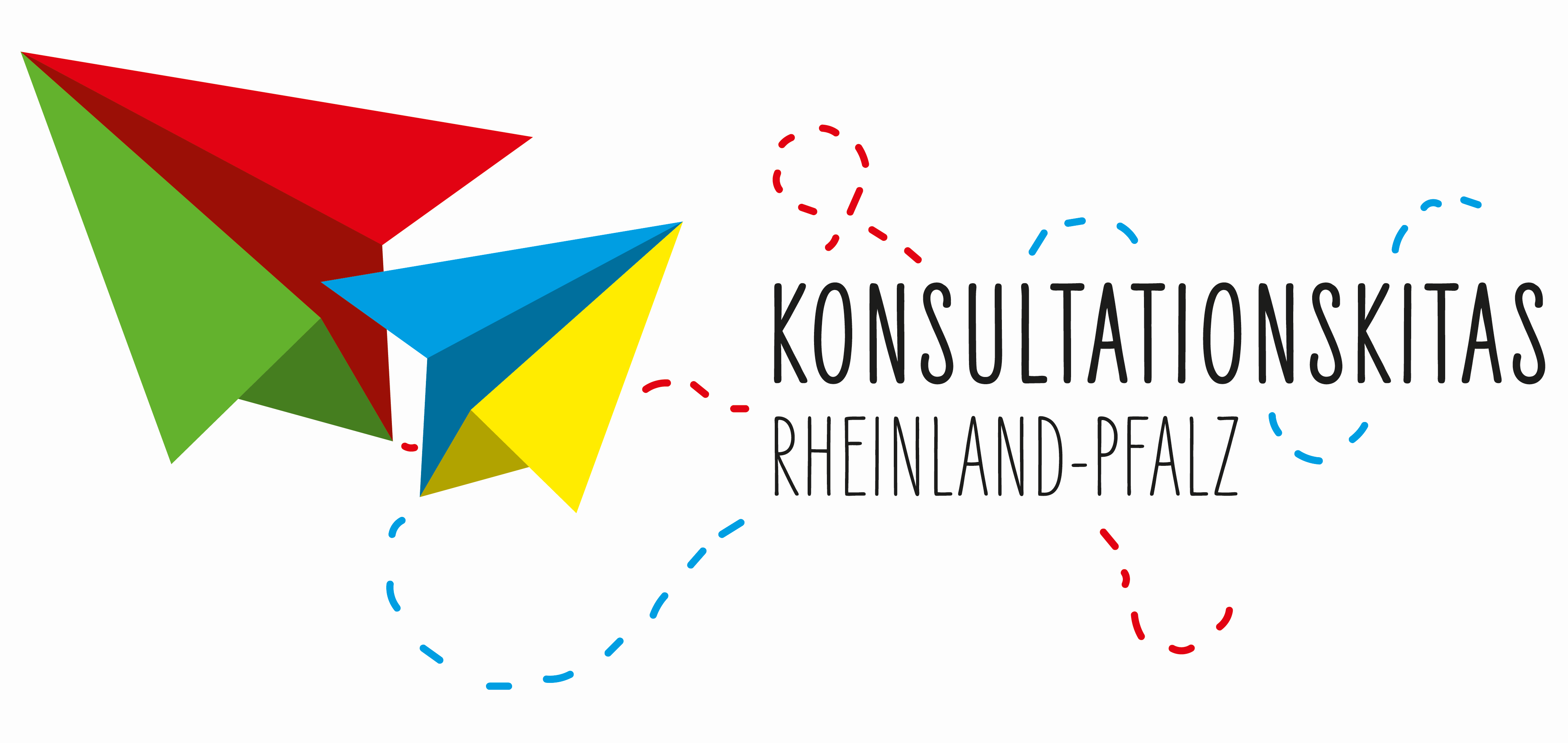 Antrag auf Gewährung einer Zuwendung für einerheinland-pfälzische Konsultationskindertageseinrichtungfür das Jahr 2024 – Finanzplan -
Name:Straße:Postleitzahl:Ort:Ansprechpartner/-in:Telefonnummer:E-Mail:Bankverbindung Träger:IBAN:BIC:Name:Straße:Postleitzahl:Ort:Ansprechpartner/-in:Telefonnummer:E-Mail:Pos.GegenstandGesamt-betrag in €Betrag jew. Einzelpos in €1Personalausgaben 1------------------2Reisekosten 2------------------3Sachmittel/ Investitionsgüter 3------------------3.1----------------3.2-----------------3.3-----------------3.4-----------------3.5-----------------4Sonstiges 4------------------4.1-----------------4.2-----------------4.3-----------------5Fortbildungen------------------5.1 ---------5.2Zwischensumme------------------6Verwaltung 5------------------Summe Ausgaben 6------------------Ort, Datum(Vor- und Nachname) Unterschrift und Stempel des Zuwendungsempfängers/Trägers der  Einrichtung